Identificación del cursoJustificaciónKey conceptsCompetencia a desarrollarObjetivo general del cursoEste curso se orientará a:Resultados de aprendizajeAl finalizar el curso, los estudiantes deben estar en capacidad de:Programación del cursoOpciones Metodológícas-Actividades de aprendizajeEvaluación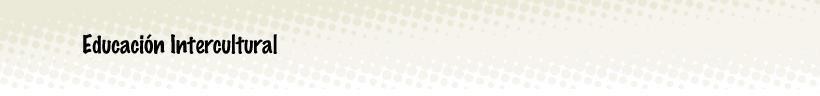 En el proceso de evaluación permanente de esta asignatura se hará seguimiento a la participación de los estudiantes en los diferentes espacios. Así mismo, se generarán espacios de reflexión grupal o individual de los aprendizajes y de co-evaluación.BibliografíaAlarcón, L y Castro, C. (2012). Retos pedagógicos y perspectivas teóricas de la educación intercultural en el Caribe colombiano Revista Memorias. Año 9, N°16. Barranquilla, Mayo, 2012Alban, A. (2005). Educación e interculturalidad en sociedades complejas. Tensiones y alternativas. Extraido el 1 de octubre de 2010 de www.foro- latino.org/flape/foros_virtuales/doc_fv.../FV5-TextoUPN.pdfAguado, T. (2003). Pedagogía Intercultural. Madrid: McGraw Hill.Arnáiz, P., De Haro, R.y Escarbajal, A. (2010). Diversidad, escuela intercultural y trabajo colaborativo. En F. Sánchez (Ed.), Las redes Digitales como marco para la multiculturalidad. (pp 35 - 46). Sevilla, España: MAD, S.L.Arredondo, P., Toporek, R., Brown, S. P., Jones, J., Locke, D., Sanchez, J., et al. (1996). Operationalization of the multicultural counseling competencies. Journal of Multicultural Counseling and Development, 24, 42-78Benett M.J. (1986, 1993) DMIS (Developmental Model of Intercultural Sensitivity Disponible.en http://www.library.wisc.edu/EDVRC/docs/public/pdfs/SEEDReadings/intCulSens.pdf) Bennett, S., & Lockyer, L. (2004). Becoming an online teacher: Adapting to a changed environment for teaching and learning in higher education. Educational MediaInternational, 41(3), 231–248. doi: 10.1080/09523980410001680842Blasco, J. L., Bueno, V., y Torregrosa, D. (2004). Educación intercultural. Valencia: Generalitat Valenciana.Bolaños, G. Tattay, L. y Pancho, A. (2008). Universidad Autónoma, Indígena e Intercultural (UAIIN). Un proceso para fortalecer la educación propia y comunitaria en el marco de la interculturalidad. En Mato, D. (Ed.), Diversidad Cultural e Interculturalidad en Educación Superior. Experiencias en América Latina. (pp.211- 222). Caracas: IESALC-UNESCO. Extraido el 7 de mayo de 2010 de www.iesalc.unesco.org.ve.Byram, M. (2008). From foreign language education to education for intercultural citizenship.Essays and Reflections. Bristol: Multilingual Matters.Castro, C. (2009). Estudios sobre educación intercultural en Colombia: tendencias y perspectivas.	Revista Memorias, No 10. Pág 358-375. http://rcientificas.uninorte.edu.co/index.php/memorias/article/view/478/25http://rcienti ficas.uninorte.edu.co/index.php/memorias/article/view/478/255Chen, G.-M. (1989). Relationships of the Dimensions of Intercultural Communication Competence. Communication Quarterly, 37(2), 118-133.Chen, G.-M & Starosta, W. (1996). Intercultural Communication Competence: A Synthesis.Communication Yearbook, 19, 353-383.Consejo Regional de Planificación (1993). Mapa cultural del Caribe colombiano. Colombia: Dirección General, Consejo Regional de Planificación de la Costa Atlántica.DANE (2007). Colombia una nación multicultural. Su diversidad étnica. Bogotá: DANE. DeJahegere, J. & Zhang, Y. (2008). Development of intercultural Competences among UsAmerican Teachers: Profesional Development factors that enhance competence. En Intercultural Education, 19, (3), 255-268. United Kingdom.Domínguez, M. C. (2006). Investigación y formación del profesorado en una sociedad intercultural. Madrid: Editorial Universitas.Enciso, P. (2004, Septiembre). Estado del arte de la Etnoeducación en Colombia con énfasis en política pública. Extraido el 20 de mayo de 2009 desde http://www.colombiaaprende.edu.co/html/mediateca/1607/article-84462.htmlGil, I (2009). Enfoque intercultural y práctica escolar. En Odina, T. & Olmo, M. (Coords). Educación Intercultural Perspectivas y Propuestas. (pp. 175-199). Madrid: Editorial Universitaria Ramón Areces.Guenn, G. & Woznian, M. (2009). Developing an intercultural competences programme at an international cross-border university. Intercultural Education: Best Practice for intercultural learning in international educational exchange, 20, (S1-2), (113-124 pp). Greece: Taylor and Francis Group.Guido S. y Bonilla H. (2010). Interculturalidad y política educativa en Colombia.Cooperativa		Editorial	Magisterio,	Corporación	Editorial,		Revista	Magisterio. Consultado	el	5	de		febrero	de		2013.	Revista	No	46.	Disponible	en: http://www.magisterio.com.co/web/index.php?option=com_content&view=article&id= 896:interculturalidad-y-politica-educativa-en-colombia&catid=79:revista-no- 46&Itemid=63Guenn, G. & Woznian, M. (2009). Developing an Intercultural Competences Programme at an International Cross-border University. Intercultural Education: Best Practice for intercultural learning in international educational exchange, 20, (S1-2), 113-124. Greece: Taylor and Francis Group.Hammer, M. R. (1989). Intercultural communication competence. En M. K. Asante y W. B. Gudykunst (Eds.), Handbook of international and intercultural communication. London: Sage.Kim, Y. Y. (1992). Intercultural communication competence: a systems-theoretic view. EnW. B. Gudykunst y Y. Y. Kim (Eds.), Readings on communicating with strangers. An approach to intercultural communication. Boston: McGraw Hill.Malik, B. (2003). Desarrollo de competencias interculturales. Material para un curso de doctorado. Tomado el 27 de agosto de 2010, de http://www.uned.es/centrointer/investigacion_competencias.htmMato, D. (Coord.) (2008). Diversidad cultural e intercultural en educación superior. Experiencias en América Latina. Caracas: IESALC-UNESCO. Extraido el 1 de octubre de 2010 de www.iesalc.unesco.org.veMato, D. (2009). Instituciones interculturales de educación superior en América Latina. Procesos de construcción, logros, innovaciones y desafíos. Caracas: IESALC- UNESCO. Extraido el 7 de mayo de 2010 de www.iesalc.unesco.org.veMedina, A. (2008). Investigación en didáctica y desarrollo del conocimiento práctico. En Medina, A. y Salvador, F. (Coords). Didáctica General. (pp. 67-99). Madrid: Pearson- Prentice Hall.Medina, A. Sevillano. M. L. & De la Torre, S. (coord) (2009). Una universidad para el siglo XXI espacio europeo de enseñanza superior (EEES): Una mirada transdisciplinar, ecoformadora e intercultural. España: Editorial Universitas, S. A.Medina, A., Dominguez M. C. & López, E. (2010). Tendiendo puentes hacia la interculturalidad: las nuevas escuelas y docentes. En Ramos, F (Coord). Lancando Pontes para a Interculturalidade. (pp.19-50). España: Junta de Andalucia-Consejería de Innovación, Ciencia y Empresa, Grupo de Investigación D.E.Di.C.A(Desarrollo Educativo de las Didácticas en la Comunidad Andaluza) .MEN (2009). Internacionalización de la educación superior. Recuperado de http://www.mineducacion.gov.co/1621/article-196472.html. Consultado el 25 de julio de 2012.Murua-Cartón, H.; Etxeberria-Balerdi, F.; Garmendia-Larrañaga, J. & Arrieta Aranguren, E. (2012). ¿Qué otras competencias debe tener el profesorado del alumnado inmigrante? magis, Revista Internacional de Investigación en Educación, 5 (10), 109- 132.Pedersen, P. B. (1994). A handbook for developing multicultural awareness (4ª. Ed.Alaxandria, VA: American Counseling Association.Rasmussen, Karen L., Coleman, J. & Ferguson, F. (2006): It's a New World: Multiculturalism in a virtual environment, Distance Education, 27:2, 265-278To link to this article: http://dx.doi.org/10.1080/01587910600789696Reimers, F. (2010). Educating for global competency. En Cohen, J. & Malin, M. International Perspectives on the Goals of Universal Basic and Secondary Education. (184-202). Cambridge, Massachusetts: American Academy of Arts and Sciences.Ricardo, C. (2011). Desarrollo de competencias interculturales en ambientes virtuales de aprendizaje. Revista Virtual Universidad Católica del Norte, 34, 194-219. Recuperadodehttp://revistavirtual.ucn.edu.co/index.php/RevistaUCN/article/view/335Rodrigo, M. (1999). La Comunicación Intercultural. Barcelona: Antrophos Sistema Departamento para la Prosperidad Social (2012). Estadísticas de desplazamiento forzado	hasta	2011.	Recuperado	de http://www.dps.gov.co/contenido/contenido.aspx?catID=621&conID=556.Consultado el 2 de julio de 2012.Rojas, A. (2008). Etnoeducación o Educación Intercultural. Estudio de caso sobre la licenciatura eb Etnoeducación de la Universidad del Cauca. En Mato, D. (Ed.), Diversidad Cultural e Interculturalidad en Educación Superior. Experiencias en América Latina. (pp.233-242). Caracas: IESALC-UNESCO. Extraido el 7 de mayo de 2010 de www.iesalc.unesco.org.ve.Sánchez, I.. (2008, Mayo). Educación para una ciudadanía democrática e intercultural en Colombia. Revista Iberoamericana de Educación, 46/3. 1-12. Colombia: Organización de estados Iberoamericanos para la educación, la ciencia y la cultura (OEI). Extraido el 10 de mayo de 2010 de www.rieoei.org/deloslectores/2256Fontalvo.pdfSpitezberg, B. H. (2000). A Model of intercultrural communication competence in L. A. Samovar & R. E. Porter (Eds). Intercultural Communication: a reader. Belmont: Wadsworth.Suárez, F. & Lozano, B. (2008). Balance y perspectiva de la etnoeducación para la diversidad en la Universidad del Pacífico. En Mato, D. (Ed.), Diversidad Cultural e Interculturalidad en Educación Superior. Experiencias en América Latina. (pp.243- 254). Caracas: IESALC-UNESCO. Extraido el 7 de mayo de 2010 de www.iesalc.unesco.org.veSue, D. W., Arredondo, P., & McDavis, R. J. (1992). Multicultural counseling competencies and standards: A call to the profession. Journal of Counseling and Development, 70, 477-486.Sue, D., & Sue, D. (1990) Counseling the culturally different: Theory and practice. (2nd ed.)Nueva York: Wiley.Vilà, R (2007). Comunicación Intercultural. Materiales para Secundaria. Editorial Narcea.Madrid, España.UNESCO(2009). Invertir en la diversidad cultural y el diálogo Intercultural. Resumen. http://unesdoc.unesco.org/images/0018/001847/184755S.pdfVilà, R (2008). La competencia comunicativa intercultural. Un estudio en el primer ciclo de la Educación Secundaria Obligatoria. España: Ministerio de Educación, Política Social y Deporte, CIDE: Centro de Investigación y Documentación Educativa. Colección investigación. No. 182, p. 215.Walsh, C. (1998). La interculturalidad y la educación básica ecuatoriana: Propuestas para la reforma educativa. En: Procesos. Revista Ecuatoriana de Historia. No. 12. Quito, 1998. P. 119-128.Ytarte, R (2005). Pluralidad y educación. La intercultura como modelo educativo. En Fernandez, T. & Molina, J (Coords). Multiculturalidad y educación: teorías, ámbitos, prácticas. (pp. 69-93). España: Alianza Editorial. Tomado el 24 de junio de 2011 en http://dialnet.unirioja.es/servlet/libro?codigo=7505Sitios en InternetVideos de interculturalidad, educación intercultural e influencia de los medios, recursos didácticos para promover el desarrollo de la competencia intercultural: http://www.youtube.com/watch?v=RnUpZzuCLmg&list=PLr9NARDP9oxTMxF1WOrqz nggCQKRZtgFM&index=1Video de interculturalidad: Zora soñadora, cap 5: tú ¿de dónde eres?https://www.youtube.com/watch?v=lQPR2XI7tiE&feature=youtube_gdata_playerPortal de la Comunicación. Universidad Autónoma de Barcelona. http://www.portalcomunicacion.com/esp/aab_txt_det.asp?id_tl_temes=8Fòrum Barcelona 2004. http://www.barcelona2004.org/esp/Aula intercultural. El portal de la educación intercultural. http://www.aulaintercultural.org/Portal Educación en Valores. Mi escuela y el mundo. http://www.educacionenvalores.org/Bases de DatosJstor. Acceso interno Uninorte.Academic Search Elite. Acceso interno y externo.E-brary. Acceso interno y externo.E-libro. Acceso interno y externo.InfoSECURITYnetBASEDialnetOtros EnlacesEn los siguientes enlaces podrás encontrar material educativo u herramientas que sirve como apoyo para el desarrollo de la asignatura. Didactalia. http://didactalia.net/comunidad/materialeducativo  Portal de videos en http://www.youtube.com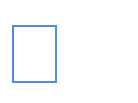 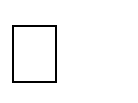  Cmaptools. http://www.cmaptools.com/Herramienta para construir líneas de tiempo www.timetoast.com  Wiki en Pbworsk: www.pbworks.com.co Muro en Padle: http://padlet.com/Vimeo: https://vimeo.com/home/myvideosDivisión:Instituto de Estudios en EducaciónDepartamento:EducaciónNombre del cursoEducación InterculturalCódigo del cursoEDU 4505Nivel del cursoPregradoNúmero de créditos del curso3 créditosNo.	de	horas	teóricas	por semanas3 horasNo. de horas por semana de trabajo	independiente	delestudiante9 horasNúmero de semanas:16Idioma del cursoEspañol, con lecturas en inglésModalidad del cursoVirtualNombre y ubicación del profesorVanessa Navarro. Magister en Educación énfasis en InfanciaDocente del Departamento de Educación Tercer Piso Bloque B –Dpto de Educación - IESEe-mail: vangarita@uninorte.edu.co Licenciada en Pedagogía Infantil de la Universidad del NorteMagister en Educación de la Universidad del NorteCandidata a Doctora en Educación de la Universidad Castilla De la Mancha EspañaHorario de atención al estudiantePor el Aula Virtual de la asignatura, se responderá a las inquietudes máximo a las48 horas de recibido los mensajes de los estudiantes.Dimensión de la competenciaResultado de aprendizajeCompetencia Básica Institucional: Informática y TelecomunicacionesCompetencia Básica Institucional: Informática y TelecomunicacionesACTITUDES	Y	VALORES (SABER SER)Valorar positivamente el ético de los medios informáticos	y	decomunicación.Los trabajos enviados por los estudiantes cumplen con las normas éticas generales por ej: citas bibliográficas, Respeto de los derechos de autor.CONOCIMIENTO	(SABER CONOCER)Comprender el entorno de trabajo del Aula Virtual de laEl estudiante comprende las Características generales de la educación virtual y de las responsabilidades que deben asumir para tener éxito en el proceso de aprendizaje.asignatura	EducaciónIntercultural.HABILIDADES	(SABER HACER)Emplear el aula virtual en su actividad académica y como estrategia	deautoaprendizaje.El estudiante configura su computador siguiendo las instrucciones de la actividad 1 del periodo de adaptación “Recomendaciones técnicas para trabajar en el aula virtualEl estudiante utiliza los medios de comunicación(correo, foro y chat, Actividades) del Aula Virtual del curso y los espacios de las redes sociales.Competencia profesional: Intercultural-	Desarrollo de eficacia intercultural (entre culturas diversas)Competencia profesional: Intercultural-	Desarrollo de eficacia intercultural (entre culturas diversas)ACTITUDES	Y	VALORES (SABER SER)Incremento	de	la comprensión de la propia culturaTomar conciencia de la validez de visiones culturales diferentes a lapropia.El participante valora positivamente y considera que es esencial la necesidad de conocer su herencia cultural y ser sensibles ante esta.CONOCIMIENTO	(SABER CONOCER)Demostrar conocimiento de características y códigos utilizado en diversas culturas.Identificar		pautas comunicativas y conductas que	provocandiscriminación.El participante:Describe características de su etnia, la lengua y la historia de sus ancestros, características de su cultura.Conceptualiza las ideas claves de lo que significa: cultura, multiculturalidad, interculturalidad y Educación Intercultural.Comprende los modelos básicos de la educación intercultural, así como los roles y competencia intercultural de los profesores y estudiantes.HABILIDADES	(SABER HACER)Adquirir habilidades para mantener	relaciones interculturales eficaces.Manifestar adaptación y confianza al abordarcuestíones de desigualdad, prejuicio y abuso de poder.El participante relata experiencia de interacción con una persona que apenas conozca o sea diferente a él, e identifica sus límites y lo que aportó esta experiencia.Competencia profesional: Intercultural-	Desarrollo de la comprensión y el respeto por las diferencias y la diversidadCompetencia profesional: Intercultural-	Desarrollo de la comprensión y el respeto por las diferencias y la diversidadACTITUDES	Y	VALORES (SABER SER)Tomar conciencia de la diversidad que caracteriza a personas y grupos.El participante es consciente de que sus reacciones emocionales hacia otros grupos culturales y que sus estereotipos (ideas preconcebidas) pueden afectar sus relaciones.CONOCIMIENTO	(SABER CONOCER)Analizar los valores personales respecto al racismo,	prejuicio, estereotipos y discriminaciónComprende los valores personales respecto al racismo, prejuicios, discriminación y estereotipo e identifica casos reales de aplicación.HABILIDADES	(SABER HACER)Desarrollar e incorporar la comprensión de estereotipos y su impacto en la propia conducta.El participante reflexiona y comparte con sus compañeros las reacciones emocionales positivas y negativas hacia otros grupos culturales y como han influenciado su conducta.TemasSubtemasNo. de Horas acargo del profesorTrabajo independiente (describir las actividades)Módulo 0. Periodo de adaptaciónActividad 1: Recomendaciones técnicas para trabajar en el aula virtualActividad 2: Características generales de la educación virtualActividad 3: Socialización y manejo de los medios de comunicaciónActividad 4: Metodología de trabajo en el aula virtualActividad 5: Sesiones de prueba para el envío de trabajosActividad 6: Organización del tiempo de trabajo en aula virtual9	HorasRealizar cada una de las actividades programadas del periodo de adaptación.Actividad	“Tarjeta Biográfica”Actividad “Conociendo a mis ancestros”Actividad	“Con	quien prefiero estar”Test de Competencia InterculturalTest de Competencia TICMódulo 1. Conceptos básicosCulturaMulticulturalidadInterculturalidad6 horasActividad	“Wiki Conceptos Básicos”Módulo	2.Educación InterculturalDefinición	de Educación InterculturalModelos	de	laEducación Intercultural6 horasActividad	“Wiki Educación Intercultural”.Actividad	“Mapa Conceptual Modelos de Educación Intercultural”Módulo	3.Valores de laRacismoPrejuicios9 horasActividad	“Wiki	valores de	la		educaciónEducación InterculturalDiscriminaciónEstereotipos.intercultural”.Actividad	“Identificando estereotipos”.Módulo 4. Competencia InterculturalCompetencia Intercultural de docentesCompetencia Intercultural de estudiantes.9 horasActividad	“Mapa conceptual competencia Intercultural		deDocentes y de estudiantes”Actividad “Manteniendo relacionesinterculturales eficaces”Módulo 5. Diversidad y diálogo interculturalDesafíos de La Diversidad y el diálogo Intercultural en el mundo9 horasActividad	“Mapeo cultural”Opción metodológicaDescripciónForos de discusiónPara la apropiación conceptual y construcción colectiva de conocimientos. Se utilizan como recursos el foro del aula virtual y la wiki del curso.Trabajo	colaborativo	y comunicativo.Para la realización de actividades en grupos pequeñosTalleres	virtuales individuales para el análisis y apropiación conceptual.Se busca la apropiación conceptual a través del desarrollo de esquemas, mapas conceptuales, videos de corta duración, etc.Evidencia de aprendizaje(Para escoger tenga en cuenta el listadoDescripción de la Evidencia de aprendizajePeriodo de la evaluaciónPonderaciónde la evaluaciónpropuesto en el comentario)Actividades integradas 1 (Periodo de adaptación-Act 3, Módulo 1)Evaluación de:Actividad	“Tarjeta biográfica” (10%)Semanas 1 ala 520%Actividad “Conociendo a mis ancestros-Muro” (20%)Actividad	“Con	quien prefiero estar” (20%)Actividad “Wiki Conceptos Básicos” (50%)Actividades integradas 2 (Módulo 2)Evaluación de:Actividad “Wiki Educación Intercultural” (50%)Semana 6 a la 820%Actividad	“Mapa Conceptual Modelos de Educación Intercultural” (50%)Actividades integradas 3 (Módulo 3)Actividad “Wiki valores de la educación intercultural”. (50%)Semana 9 a la 1020%Actividad	“Identificando estereotipos” (50%)Actividades integradas 3 (Módulo 4)Evaluación de:Actividad	“Mapa conceptual CI de docentes y estudiantes” (40%) (usar material en Inglés y español)Semana 11 a1320%Actividad	“Manteniendorelaciones	interculturales eficaces” (60%)Actividades integradas 4 (Módulos 5)Evaluación de Actividad de “Mapeo	Cultural”	que consiste en el Diseño de proyecto final grupal de aplicación		de		teoría.		La evaluación			tendrá		en cuenta la autoevaluación, la coevaluación y la heteroevaluación.Semana 13 a1620%